Из четырех видов основных материалов (медь, цинк, свинец, никель) составляют  три вида сплавов латуни: обычный, специальный и для художественных изделий. Цены единицы веса меди, цинка, свинца и никеля составляют 0,2 руб., 0,6 руб., 0,4 руб., 1 руб., а единицы веса сплава, соответственно, 2 руб., 3 руб., 4 руб. Сплав для художественных изделий должен содержать не менее 6% никеля, не менее 50% меди, не более 30% свинца, специальный сплав – не менее 70% меди, не менее 10% цинка, не более 20% свинца. В обычный сплав компоненты могут входить без ограничений.Производственная мощность предприятия позволяет выпускать (за определенный срок) не более 400 ед.веса обычного сплава, не более 700 ед.веса специального сплава и не более 100 ед.веса декоративного сплава.Найти производственный план, обеспечивающий максимальную прибыль.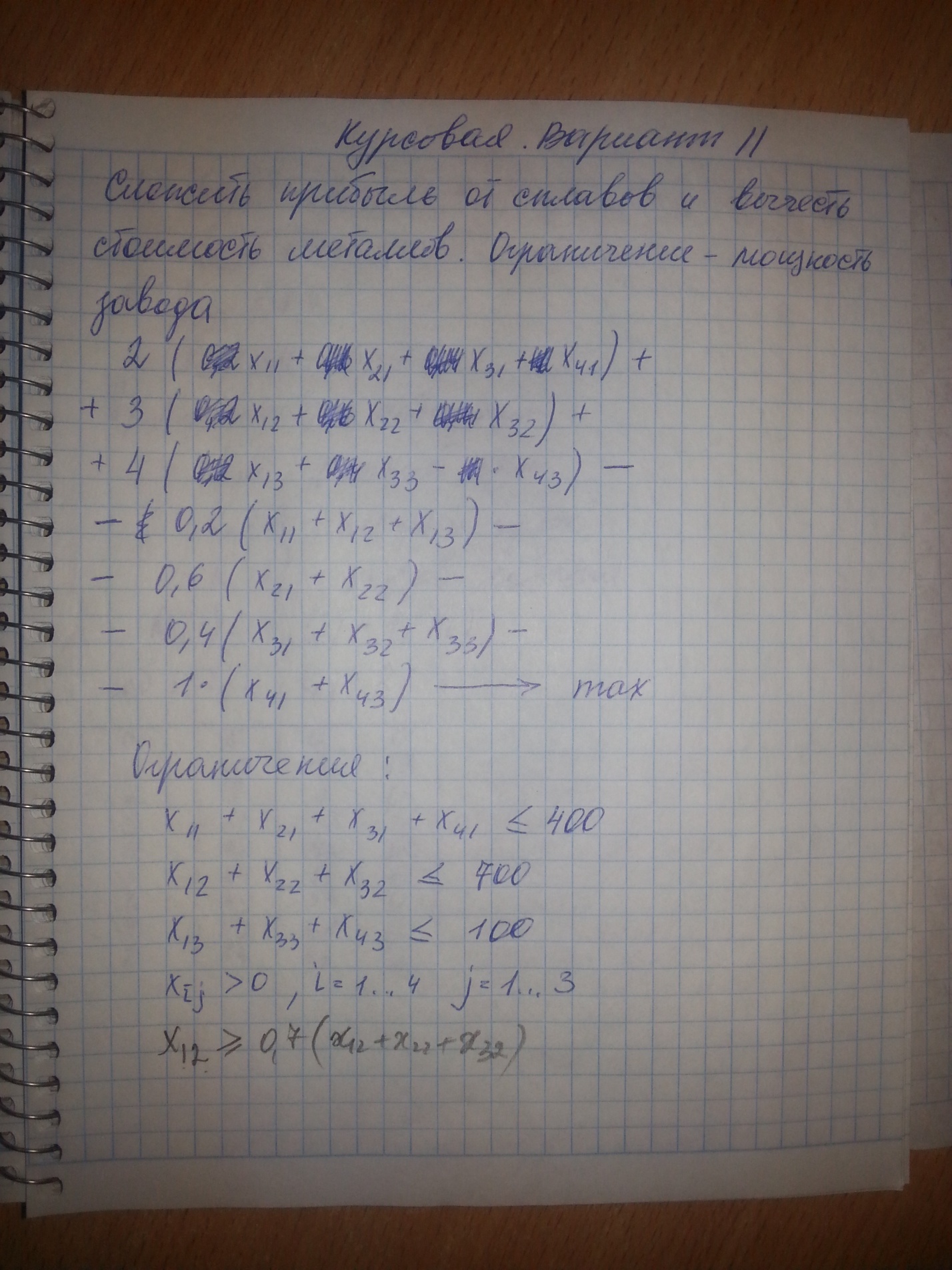 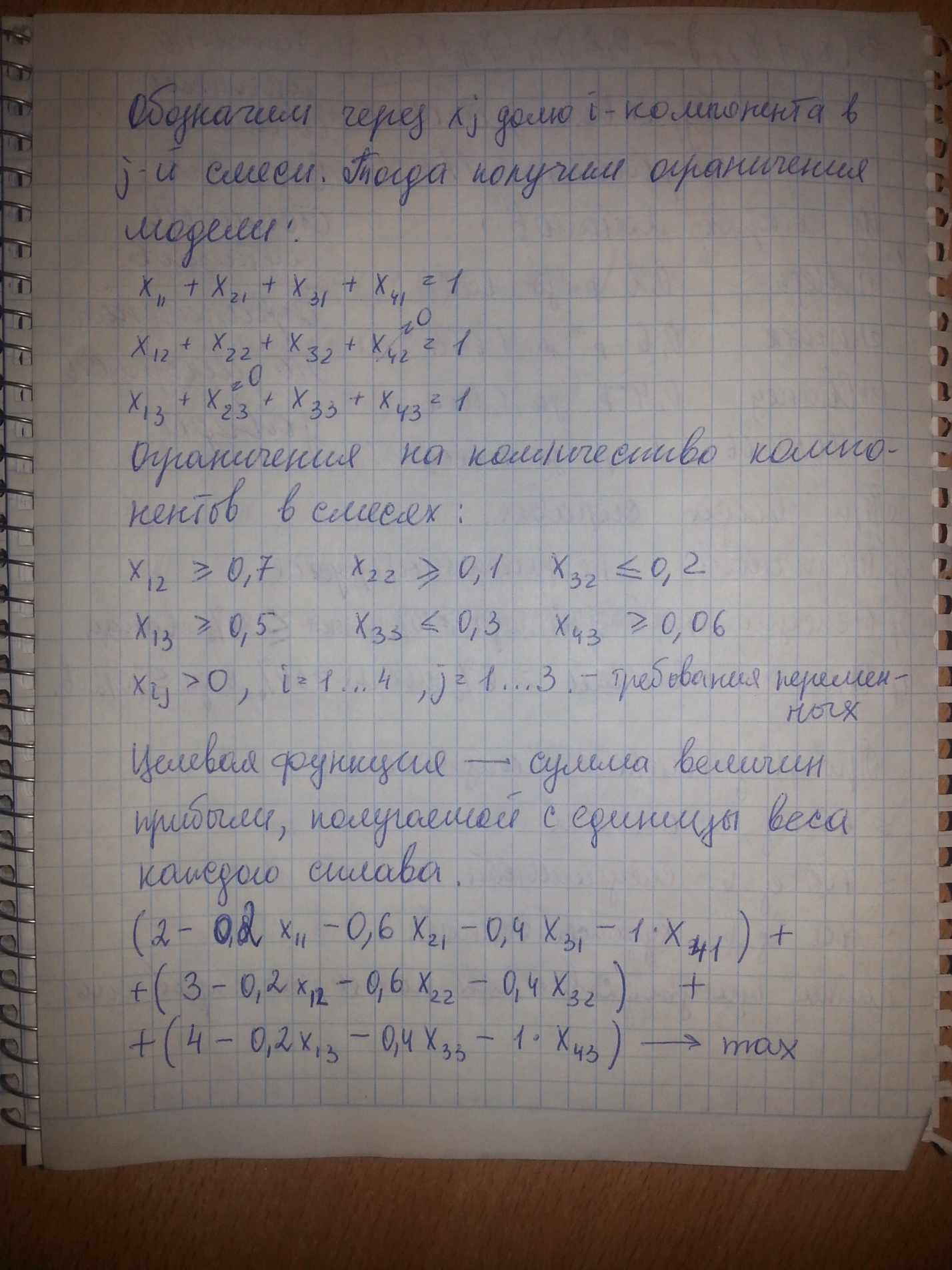 